АДМИНИСТРАЦИЯ СЕЛЬСКОГО ПОСЕЛЕНИЯ «ГОРЕКАЦАНСКОЕ»РАСПОРЯЖЕНИЕ05 февраля 2024 года                                                                                   № 04с. ГорекацанО  назначении наблюдателей для своевременного выявления возгорания в сельском  поселении  «Горекацанское»,  для обеспечения контроля   и пожарной  безопасности  в населённых пунктах, расположенных  в границах  поселения  «Горекацанское» 	В целях обеспечения и предотвращения нештатных ситуаций связанных с пожароопасной обстановкой  в  соответствии с Уставом сельского поселения «Горекацанское»:	1. Назначить  в сельском поселении «Горекацанское»   наблюдателей из числа депутатов сельского поселения для обеспечения контроля   и пожарной  безопасности  в населённых пунктах,   расположенных  в границах  поселения  «Горекацанское»   (приложение);	2.Задачи наблюдателя  : 	- наблюдение на закреплённой  территории для своевременного обнаружения возгорания;	 - своевременная передача информации в ЕДДС администрации МР «Улётовский район».Глава сельского поселения«Горекацанское»                                                                         И.В Дубровская                                      Приложение к распоряжению от 05.02.2024  № 04 Список наблюдателей  поселения «Горекацанское»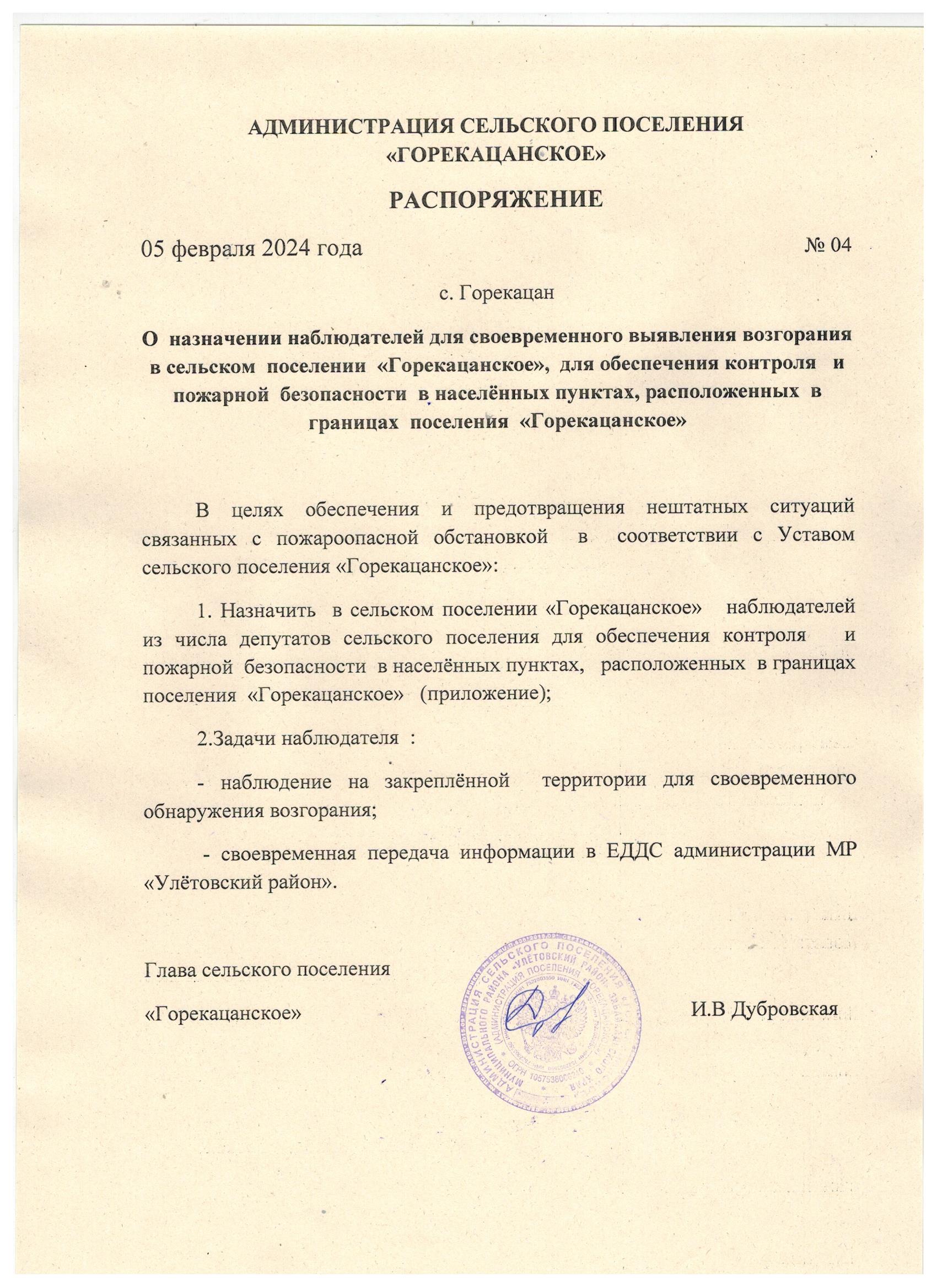 № п\пФамилия имя отчество ЗанимаемаядолжностьКонтактныйтелефонГруппа в селе ГорекацанГруппа в селе ГорекацанГруппа в селе ГорекацанГруппа в селе Горекацан1Лесниченко Валентина ИннокентьевнаДепутат Совета 8 30 238 5-24-30891444666912Корнева Татьяна ПетровнаДепутат Совета891452960568 30 238 5-24-38Группа в селе ГорекаГруппа в селе ГорекаГруппа в селе ГорекаГруппа в селе Горека3Белякова Юлия Андреевна Депутат Совета учитель891434607551Группа в селе ШехоланГруппа в селе ШехоланГруппа в селе ШехоланГруппа в селе Шехолан4Смолина Ирина Александровна Депутат соц.работник83023852467891448403685Климова Жанна Сергеевна Депутат Совета 89141338157